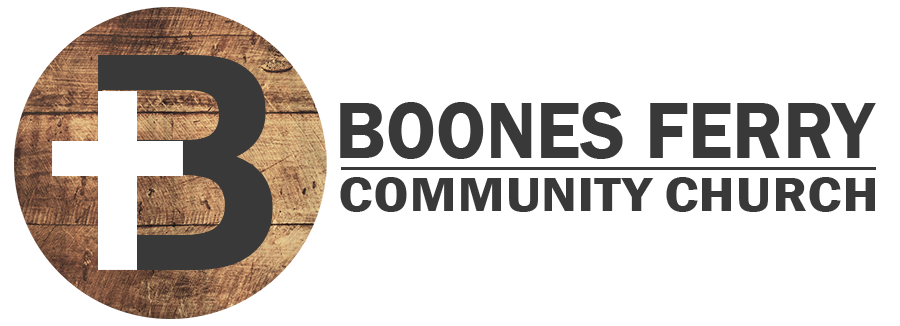 Read Luke 15:1-32 1. What did you learn from the sermon and how was it helpful to you. 2. What do the parables in 1-10 reveal about the heart of God and how ought that to shape yours? 3.  Why do you think God invites us to rejoice with Him in saving other sinners, and how does or should your heart respond to that invitation? 4. Read and reflect on 11-32. How does the parable of the prodigal son complete what Jesus was getting at in the first two parables? 5. Why was the older son unable to rejoice with his father over his brother's return home? 6. How do you react when undeserving people are saved? 7. Are there any ways in which the older son's attitude is convicting to you?Prayer Focus: Let's pray that God's undeserved love for us would lead us to rejoice in His underserved love for others. 